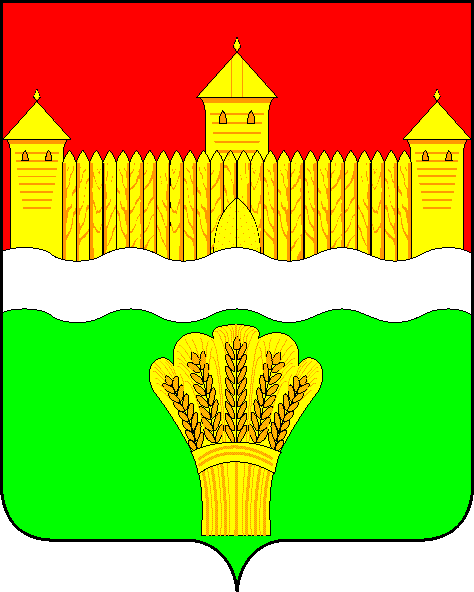 КЕМЕРОВСКАЯ ОБЛАСТЬ - КУЗБАСССОВЕТ НАРОДНЫХ ДЕПУТАТОВКЕМЕРОВСКОГО МУНИЦИПАЛЬНОГО ОКРУГАпервого созываСЕССИЯ № 1РЕШЕНИЕот «24» декабря 2019 г. № 24г. КемеровоО переименовании контрольно-счетной палаты Кемеровского муниципального районаРуководствуясь   Федеральным  законом  от 06.10.2003 №131-ФЗ «Об  общих  принципах  организации  местного  самоуправления  в  Российской  Федерации», в целях реализации Закона Кемеровской области - Кузбасса от 28.06.2019 №42-ОЗ «О внесении изменений в Закон Кемеровской области «О статусе и границах муниципальных образований», Закона Кемеровской области – Кузбасса от 05 августа 2019 года № 68-ОЗ «О преобразовании муниципальных образований», Совет народных депутатов Кемеровского муниципального округаРЕШИЛ: 	1. Переименовать контрольно-счетную палату Кемеровского муниципального района в контрольно-счетную палату Кемеровского муниципального округа.  2. Направить настоящее решение в контрольно-счетную палату Кемеровского муниципального района с целью осуществления необходимых организационных и юридических действий, связанных с реализацией п. 1 настоящего решения, в соответствии с требованиями действующего законодательства.
	3. Опубликовать настоящее решение в газете «Заря», на официальном сайте Совета народных депутатов Кемеровского муниципального округа в сети «Интернет» (www.snd-kmr.ru)4. Контроль за исполнением настоящего решения возложить на Харлановича В.В. - председателя Совета народных депутатов Кемеровского муниципального округа.5.   Решение  вступает  в  силу  с момента подписания.Председатель Совета народных депутатов  Кемеровского муниципального округа                                           В.В. Харланович              И.о. главы района                                                                              М.В. Коляденко